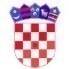         REPUBLIKA HRVATSKA KRAPINSKO-ZAGORSKA ŽUPANIJA     OPĆINA VELIKO TRGOVIŠĆE             OPĆINSKO VIJEĆEKLASA: 021-01/20-01/29                              objava  43/20 od 30.10.2020.UR.BROJ: 2197/05-05-20-2                            Veliko Trgovišće,12.10.2020.g. 	Na temelju članka 30. stavka 7. Zakona o održivom gospodarenju otpadom („Narodne novine“ broj: 94/13, 73/17, 14/19. i 98/19.- u daljnjem tekstu ZOGO), članka 4. Uredbe o gospodarenju komunalnim otpadom („Narodne novine“ broj: 50/17. - u daljnjem tekstu Uredba)    i članka   35. Statuta  općine Veliko Trgovišće  ( „Službeni glasnik KZŽ“ broj: 23/09., 8/13., 6/18.,11/20-proč.tekst, 17/20.)  Općinsko vijeće općine Veliko Trgovišće na   21. sjednici održanoj   dana   12. listopada 2020. godine donosi  ODLUKUo izmjenama Odluke o načinu pružanja javne usluge prikupljanjamiješanog komunalnog otpada i biorazgradivog komunalnog otpada na području općine Veliko TrgovišćeČlanak 1.	U Odluci o načinu pružanja javne usluge prikupljanja miješanog komunalnog otpada i biorazgradivog komunalnog otpada na području općine Veliko Trgovišće ( „Službeni glasnik KZŽ“  broj: 6/18. i 28/19.) u članku 14. stavku prvom  riječ „četiri“ zamjenjuje se riječju „tri“.Stavak drugi mijenja se i glasi:   	„Obvezu upravljanja i zbrinjavanja otpada za fiksno reciklažno dvorište preuzima davatelje  javne usluge prikupljanja miješanog komunalnog otpada i biorazgradivog komunalnog otpada i usluge povezane s javnom uslugom po uspostavi reciklažnog dvorišta  u naselju Veliko Trgovišće.“ Članak 2.	U članku 26.stavak prvi mijenja se i glasi:	„Reciklažno dvorište uspostaviti će se u naselju Veliko Trgovišće, k.č.broj:2492/2 k.o.Veliko Trgovišće-Ulica dr.S.Pinjuha bb.“Članak 3.	Ova Odluka stupa na snagu prvog dana od dana objave u Službenom glasniku Krapinsko-zagorske županije.								    PREDSJEDNIK								OPĆINSKOG VIJEĆA								Zlatko Žeinski,dipl.oec.DOSTAVLJA SE:Ministarstvo gospodarstva	i održivog razvoja – radi nadzora zakonitosti,Objava u Službenom glasniku KZŽ,EKO FLOR Plus d.o.o.Evidencija, ovdje,Arhiva, ovdje